Per una storia della Contrattazione Collettiva in Italia/X – Titolo contributodi Nome CognomeTag: # # # # # # # (Le parole chiave vanno in corsivo).Dividere il testo in brevi paragrafi con attacco in grassetto seguendo questo modello di testo pt 12Contesto del rinnovo (situazione all’inizio della trattativa, passaggi principali nella trattativa di rinnovo, elementi-chiave contenuti nelle premesse) Xxxxxxxxxxxxxxxxxxxxxxxxxxxxxxxxx xxxxxxxxxxxxxxxx xxxxxxxxxxx xxxxxxxxxxxxx Xxxxxxxxxxxxxxxxxxxxxxxxxxxxxxxxxxxxxxxxxxxxxxx xxxxxxxxxxxxxxxx xxxxxxxxxxx Parte economica (aumenti retributivi, aumenti di contribuzione ai fondi di previdenza complementare e assistenza sanitaria integrativa) Xxxxxxxxxxxxxxxxxxxxxxxxxxxxxxxxx xxxxxxxxxxxxxxxx xxxxxxxxxxx xxxxxxxxxxxxx Xxxxxxxxxxxxxxxxxxxxxxxxxxxxxxxxxxxxxxxxxxxxxxx xxxxxxxxxxxxxxxx xxxxxxxxxxx Parte normativa (tutta le novità relative alla disciplina collettiva che incide sul rapporto di lavoro)Xxxxxxxxxxxxxxxxxxxxxxxxxxxxxxxxx xxxxxxxxxxxxxxxx xxxxxxxxxxx xxxxxxxxxxxxx Xxxxxxxxxxxxxxxxxxxxxxxxxxxxxxxxxxxxxxxxxxxxxxx xxxxxxxxxxxxxxxx xxxxxxxxxxx Parte obbligatoria (tutte le novità relative alla disciplina collettiva che incide sul rapporto tra le parti firmatarie)Xxxxxxxxxxxxxxxxxxxxxxxxxxxxxxxxx xxxxxxxxxxxxxxxx xxxxxxxxxxx xxxxxxxxxxxxx Xxxxxxxxxxxxxxxxxxxxxxxxxxxxxxxxxxxxxxxxxxxxxxx xxxxxxxxxxxxxxxx xxxxxxxxxxx Valutazione d'insieme (del commentatore) ed eventuali posizioni delle parti socialiXxxxxxxxxxxxxxxxxxxxxxxxxxxxxxxxx xxxxxxxxxxxxxxxx xxxxxxxxxxx xxxxxxxxxxxxx Xxxxxxxxxxxxxxxxxxxxxxxxxxxxxxxxxxxxxxxxxxxxxxx xxxxxxxxxxxxxxxx xxxxxxxxxxx Firma (link a pagina people quando presente con colore automatico dei link, ma senza sottolineatura,in corsivo grassetto, pt 10, allineata a destra)(Qualifica)@account twitter (in corsivo, pt 10)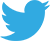 